.FORWARD STROLL (CAMEL WALK)LEFT SAILOR SHUFFLE, RIGHT SAILOR SHUFFLELEFT TURNING VINE, TOUCHRIGHT KICK BALL TOUCH, LEFT KICK BALL TOUCH¼ TURN WITH HEEL, HEEL AND HIP, HIPLEFT FORWARD SHUFFLE, STEP, ½ TURN PIVOTRIGHT JAZZ SQUARE WITH TOUCH BACKREPEATThat Bluegrass Feeling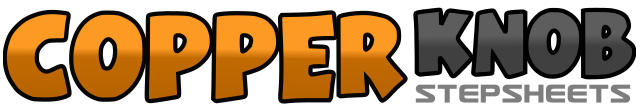 .......Count:32Wall:4Level:.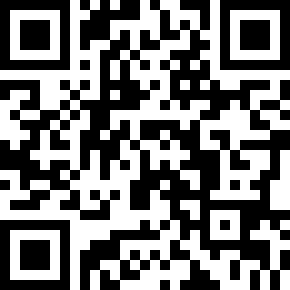 Choreographer:Various NTA MembersVarious NTA MembersVarious NTA MembersVarious NTA MembersVarious NTA Members.Music:Feelin' The Feelin' - The Bellamy BrothersFeelin' The Feelin' - The Bellamy BrothersFeelin' The Feelin' - The Bellamy BrothersFeelin' The Feelin' - The Bellamy BrothersFeelin' The Feelin' - The Bellamy Brothers........1Step left foot forward (drop body weight over left foot as you step, locking left knee, leaving right leg back with right knee bent, and right toes still touching floor).2Slide right foot cross behind left foot, right toes to left side of left foot (drop body weight over right foot as you slide right foot up, bend left knee as you lift left heel off floor, left toes bent and still touching floor).3Repeat step #14Step right foot forward (drop body weight over right foot as you step, locking right knee, leaving left leg back with left knee bent, and left toes still touching floor).5Slide left foot cross behind right foot, left toes to right side of right foot (drop body weight over left foot as you slide left foot up, bend right knee as you lift right heel off floor, right toes bent and still touching floor).6Repeat step #47Repeat step #18Repeat step #29Swing/step left ball of foot cross behind right foot (swing left foot out to left side, then start circle back to right side, keeping left foot close to floor and step left foot cross behind right foot).&Step right ball of foot to right side (parallel with left foot).10Step left foot to left side, but slightly forward (approximately 4" to 8" from right foot).11Swing/step right ball of foot cross behind left foot (swing right foot out to right side, then start circle back to left side, keeping right foot close to floor and step right foot cross behind left foot).&Step left ball of foot to left side (parallel with right foot).12Step right foot to right side, but slightly forward (approximately 4" to 8" from left foot).13Step left ball of foot into ¼ turn left (facing 9:00 o'clock)14Step right ball of foot forward into ½ turn left (start the turn on left ball of foot and finish on right ball of foot facing 3:00 o'clock).15Step left ball of foot back into ¼ turn left (facing 12:00 o'clock)16Touch right toe/ball beside left foot.17Kick right foot forward (approximately 10" to 14" off floor).&Step right ball of foot beside left foot (½ beat)18Touch left toe out to left side, parallel to right foot (weight will be on right foot ) (½ beat)19Kick left foot forward (approximately 10" to 14" off floor)&Step left ball of foot beside right foot (½ beat)20Touch right toe out to right side, parallel to left foot (weight will be on left foot ) (½ beat)&Slide/pull right foot back to beside left foot while making ¼ turn right (pivot on ball of left foot as you pull right foot to beside left foot, closing right foot beside left foot at end of turn, but both heels will be off of floor at close of turn. Facing 3:00 o'clock).21Drop/touch both heels to floor (½ beat)&Raise both heels off of floor, keeping toes/balls of feet on floor (½ beat)22Drop/touch both heels to floor (½ beat)23Move/bump hips to left side (both knees slightly bent, move hips directly toward 12:00 o'clock)24Move/bump hips to right side (both knees slightly bent, move hips directly toward 6:00 o'clock)25Step left foot forward (½ beat)&Step right ball of foot forward (right toes to approximately left heel) (½ beat)26Step left foot forward27Step right ball of foot forward (left leg extended back with left toe/ball touching floor).28Pivot left ½ turn on balls of both feet (start move with weight on right ball of foot, ending with weight on left foot)29Step right foot across front of left foot30Step left foot back31Step right foot to right side, parallel to left foot, but slightly apart32Touch left toe straight back